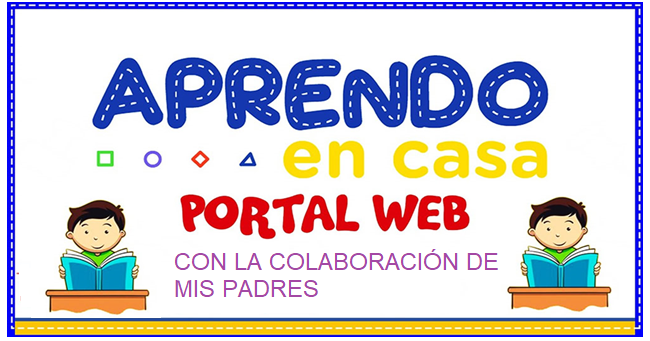 IE LA SALLE DE CAMPOAMORGUIA-TALLERGESTIÓN ACADÉMICO PEDAGÓGICA. PERIODO: DOS   AÑO:  2020GRADOS SEGUNDOS A-B-C Área: ARTÍSTICA Y CASTELLANO.ELABORADO POR: Cecilia Herrera D.- Claudia Úsuga Sierra. – Jaqueline ArévaloFECHA: Mayo- 15-2020PROPÓSITO: Propiciar espacios de esparcimiento y creatividad, compartiendo  en familia.TEMA: Una maravillosa receta, preparada en familia.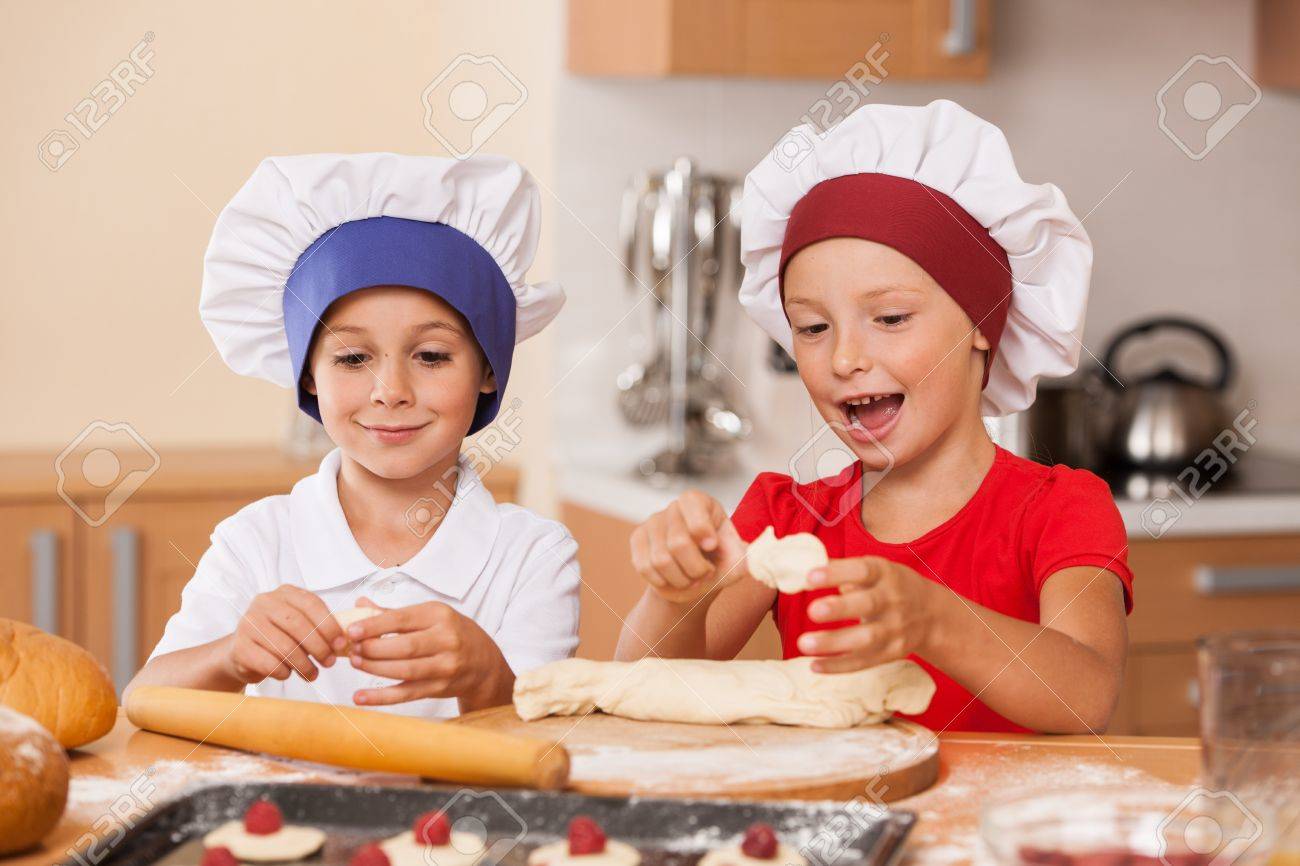  INICIACIÓN: ACTIVIDAD N°1Anímate a investigar, crear, decorar y hacer tu propio gorro de CHEF.Ingresa a estos enlaces y mira como los puedes hacer, será muy fácil y divertido.Los siguientes enlaces , te pueden dar algunas ideas.https://www.youtube.com/watch?v=MyNsuwMPHNghttps://www.youtube.com/watch?v=y5lNaAAuyy4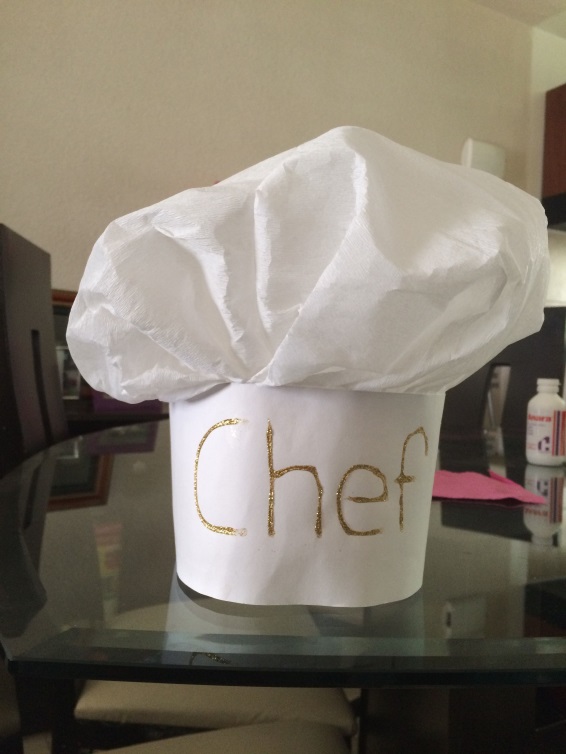 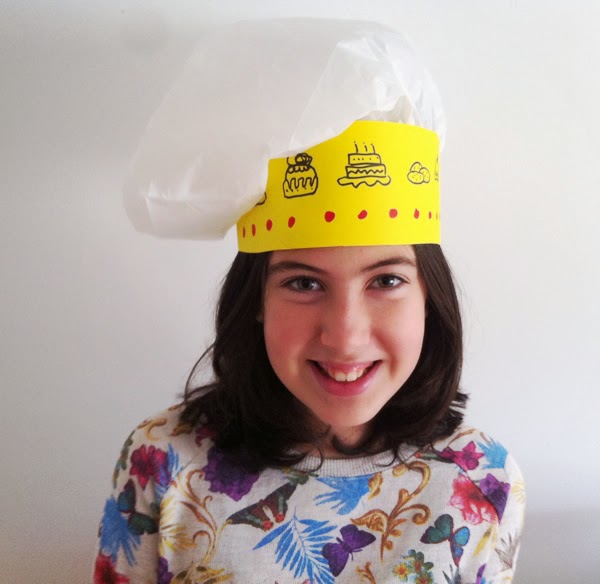 ACTIVIDAD N°2-Con un adulto responsable, eligen la receta que van a realizar. Es la que ustedes deseen.RECUERDA, Estar siempre en  compañía y supervisión de un adulto, en la realización de la actividad.-Escribe  en el cuaderno de ARTISTICA:1- la fecha de hoy.2-Nombre de la receta.3-todos los ingredientes que utilizaron.4-Ecribe detalladamente como fue la preparación.5-Dibuja el producto final, que realizaron.ACTIVIDAD N°3Tómense una fotografía, con la receta y con el gorro de chef, y la envía al correo de tu profe. Fecha límite de entrega de esta evidencia.VIERNES 22 DE MAYO.ACTIVIDAD N°4Realiza el siguiente ROBOT en el cuaderno de artística, realizando los trazos precisos para que sea una excelente reproducción. Puedes hacer varios en una misma hoja. Recuerda colorearlos.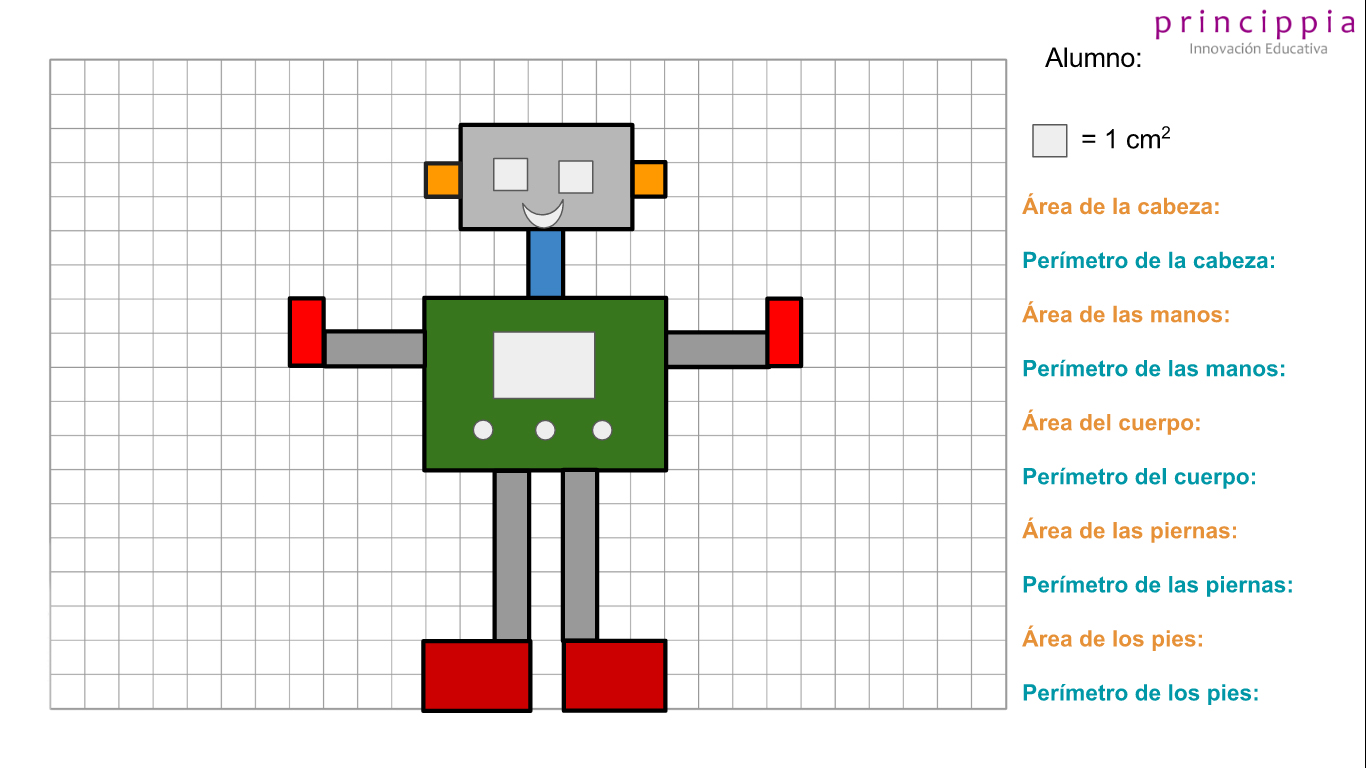 